Publicado en   el 06/06/2014 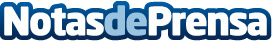 El Hospital La Fe de Valencia mejorará la gestión de pacientes a través de la solución de visualización analítica de SASEl Hospital La Fe de Valencia mejorará la gestión de pacientes a través de la solución de visualización analítica de SAS Es el primer hospital español que implanta modelos predictivos a partir del Big Data Datos de contacto:Nota de prensa publicada en: https://www.notasdeprensa.es/el-hospital-la-fe-de-valencia-mejorara-la Categorias: E-Commerce http://www.notasdeprensa.es